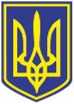 УКРАЇНАЧОРНОМОРСЬКИЙ МІСЬКИЙ ГОЛОВАР О З П О Р Я Д Ж Е Н Н Я     20.12.2023                                                               360Про створення робочої  групи з розроблення  проєкту Статуту Чорноморської міської територіальної громади Одеського району Одеської областіЗ метою створення сприятливих умов для подальшого розвитку Чорноморської міської територіальної громади Одеського району Одеської області, визначення правових та організаційних основ для максимально широкої участі мешканців територіальної громади у вирішенні питань місцевого самоврядування, налагодження взаємодії між владними, громадськими та приватними інститутами суспільства, врахування історичних, національно - культурних, соціально - економічних та інших особливостей здійснення  місцевого самоврядування на  території Чорноморської міської територіальної громади Одеського району Одеської області, враховуючи персональні зміни у міській раді та її виконавчому комітеті, керуючись статтею 42 Закону України «Про місцеве самоврядування в Україні»,Створити  робочу групу з розроблення  проєкту Статуту Чорноморської міської територіальної громади Одеського району Одеської області та затвердити її персональний склад у новій редакції (додаток 1).Затвердити Положення про діяльність робочої групи з розроблення  проєкту Статуту Чорноморської міської територіальної громади Одеського району Одеської області   (додаток 2).Визнати таким, що втратило чинність, розпорядження Чорноморського міського голови від 30.08.2019 № 297 «Про створення робочої групи з розробки та затвердження Статуту міста Чорноморська Одеського району Одеської області».Контроль за виконанням данного розпорядження покласти на секретаря ради Олену Шолар.Міський голова                             					   Василь ГУЛЯЄВ ПОГОДЖЕНО:Секретар міської ради                                                              Олена ШОЛАРПерший заступник міського голови                                       Ігор ЛУБКОВСЬКИЙ	Заступник міського голови                                                      Ігор СУРНІНЗаступник міського голови                                                     Роман ТЄЛІПОВЗаступник міського голови                                                     Наталя ЯВОЛОВАКеруюча справами                                                                    Наталя КУШНІРЕНКОУповноважений з антикорупційної діяльності                                                  Микола ЧУХЛІБ Начальник управління державної реєстрації прав та правового забезпечення                           Дмитро СКРИПНИЧЕНКОНачальник загального  відділу                                               Ірина ТЕМНАВиконавець:Начальник юридичного відділууправління ДРП та ПЗ                                                             Вячеслав ОХОТНІКОВРозсилка:Виконком               - 1Секретар міської ради – 1Юридичний відділ  -1Членам робочої групи - 13Відмітка про наявність/не наявність в розпорядженні інформації, передбаченої п. 2 розпорядження міського голови від 08.08.2022 № 228:Начальник відділу взаємодії з правоохоронними органами, органами ДСНС, оборонної роботи Микола МАЛИЙ